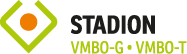 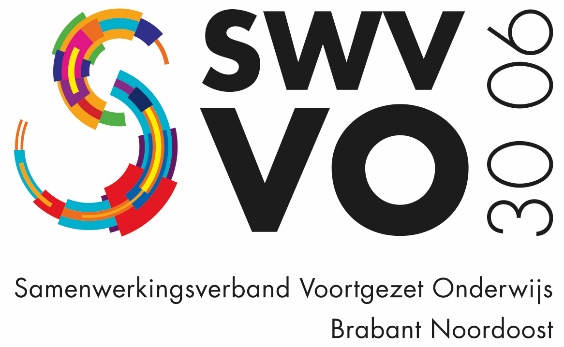 Schoolondersteuningsprofiel schooljaar 2018-2019Het Hooghuis StadionInhoudsopgaveInhoudsopgave	11 Inleiding	31.1 Wat is een schoolondersteuningsprofiel?	31.2 Leeswijzer	31.3 Achtergrondinformatie	32. De Ondersteuningsstructuur in de regio	42.1 Basisondersteuning	4Regulier onderwijsproces	4Trajectvoorziening	42.2 Extra ondersteuning	5Koersklas	5Voortgezet speciaal onderwijs (VSO)	5Past	5Ondersteuning op maat	62.3 Samenwerking met andere partijen	6Expertisecentrum	6Jeugdhulp	7Andere externe partijen	72. De Ondersteuningsstructuur van de school	82.1 Algemene informatie over de organisatie van begeleiding en ondersteuning	8Ondersteuningsstructuur in de school	8Het zorgadviesteam (ZAT)	8Samenwerking met ouders en jongere	8Contactpersonen	9Beschikbare protocollen	102.2 Basisondersteuning	10Hoe komt een leerling bij de trajectvoorziening?	122.3 Extra ondersteuning	12Extra ondersteuning binnen een reguliere VO-school: Koersklas	12Extra ondersteuning op een andere locatie	132.4 Ontwikkelambities	13Bijlage(n)	14Bijlage 1 - Afspraken over de inzet van het Expertisecentrum in 2018-2019	141 InleidingIedere jongere succesvol op school. Dat is waar alle middelbare scholen in de regio Brabant Noordoost werk van maken. De scholen in de gemeenten Oss, Uden, Meierijstad, Bernheze en Landerd werken samen in een samenwerkingsverband passend onderwijs. Het Samenwerkingsverband Voortgezet Onderwijs 30 06 (SWV VO 30 06) bestaat uit scholen voor voortgezet onderwijs (VO) en scholen voor voortgezet speciaal onderwijs (VSO). 1.1 Wat is een schoolondersteuningsprofiel?Voor u ligt het schoolondersteuningsprofiel (afgekort: SOP), dat door alle scholen in de regio opgesteld wordt. Doel van het schoolondersteuningsprofiel is om ouders, jongeren en andere geïnteresseerden inzicht te geven in de begeleiding en ondersteuning die geboden wordt binnen de school. Het SOP wordt elk schooljaar vernieuwd, zodat nieuwe ontwikkelingen erin verwerkt kunnen worden. Naast een beschrijving van de manier waarop passend onderwijs in de school wordt vormgegeven, staan in het SOP ook de ontwikkelambities van de school. Passend onderwijs kan namelijk altijd beter. Binnen het samenwerkingsverband wordt op basis van de schoolondersteuningsprofielen gekeken of we samen voor alle leerlingen een passend aanbod hebben. 1.2 LeeswijzerIn het volgende hoofdstuk (2) staat een korte samenvatting van de mogelijkheden voor passend onderwijs in het samenwerkingsverband. Vervolgens staat er hoe wij daar binnen onze school invulling aan geven. In hoofdstuk 3 staat een beschrijving van de basisondersteuning: de ondersteuning die alle scholen voor voortgezet onderwijs in de regio bieden. In hoofdstuk 4 wordt in het kort uitgelegd welke mogelijkheden voor extra ondersteuning er zijn en hoe wij daarvoor samenwerken met andere scholen. Tot slot is er ruimte voor bijlagen.1.3 AchtergrondinformatieAlgemene informatie over de school is te vinden in de schoolgids en in het schoolplan. Deze zijn te vinden op onze website: https://www.hethooghuis.nl/stadion. Meer informatie over het Samenwerkingsverband Voortgezet Onderwijs 30 06 (SWV VO 30 06) kunt u vinden op www.swvvo3006.nl. U vindt daar onder andere aanvullende informatie over de ondersteuningsmogelijkheden in de regio en de afspraken die scholen daarover met elkaar hebben gemaakt. 2. De ondersteuningsstructuur in de regioIn dit hoofdstuk staat beschreven hoe de ondersteuningsstructuur in Samenwerkingsverband Voortgezet Onderwijs 30 06 (SWV VO 30 06) eruit ziet. Het is een samenvatting van de afspraken die tussen de scholen gemaakt zijn voor de periode 2018-2022.Binnen passend onderwijs hebben scholen zorgplicht. Dat betekent dat zij er verantwoordelijk voor zijn om alle leerlingen die extra ondersteuning nodig hebben een passende onderwijsplek te bieden. Als het kan op de eigen school en anders op een passende andere plek. Daarvoor werken reguliere scholen en scholen voor speciaal onderwijs samen binnen het samenwerkingsverband. Er zijn verschillende ondersteuningsmogelijkheden. Hieronder leest u wat elke vorm van ondersteuning inhoudt. Ook kunt u deze video bekijken voor meer informatie.  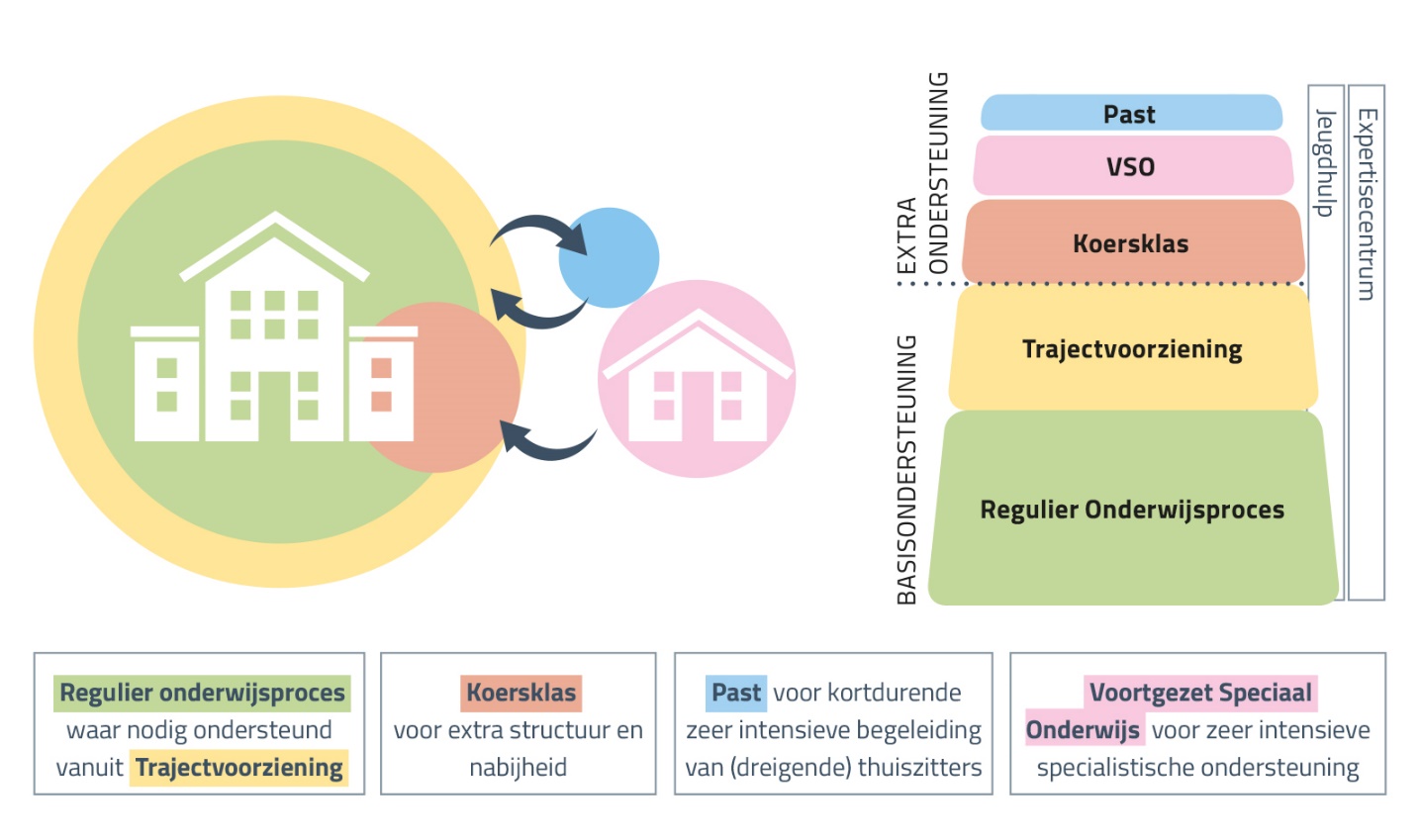 2.1 BasisondersteuningBasisondersteuning kent twee ondersteuningsniveaus: regulier onderwijsproces en trajectvoorziening. Ze worden allebei aangeboden op elke reguliere VO-school. Binnen het samenwerkingsverband vinden we het belangrijk dat de begeleiding die geboden wordt goed past bij het onderwijs op de betreffende school. Daarom kunnen de vorm en het aanbod per school verschillen.Regulier onderwijsproces
Dit is het onderwijsprogramma dat alle leerlingen volgen op een reguliere school voor voortgezet onderwijs. Jongeren nemen deel aan de lessen en andere schoolactiviteiten en krijgen daarbij begeleiding van hun vakdocenten en hun mentor. Trajectvoorziening
De trajectvoorziening is er voor jongeren die naast het reguliere lesprogramma tijdelijk meer begeleiding nodig hebben om goed mee te kunnen komen op school. Het is een steun(tje) in de rug. Dat kan bijvoorbeeld nodig zijn bij leerproblemen, sociaal-emotionele problemen, gedragsproblemen of lichamelijke beperkingen. Elke school heeft zo’n trajectvoorziening. Hoe de begeleiding eruitziet en hoe lang die duurt, hangt af van wat een leerling nodig heeft. Het traject is altijd op maat. Jongeren doen tijdens het traject zoveel mogelijk mee met het reguliere lesprogramma. De ondersteuning wordt verzorgd door begeleiders in de school. Vanuit de trajectvoorziening is er ook begeleiding mogelijk voor docenten en ondersteunend personeel, zodat zij de jongeren beter kunnen helpen. Soms kan een begeleidingstraject ook tijdelijk (maximaal drie maanden) plaatsvinden op een andere school. Dit kan nodig zijn om te kijken of een leerling wel op de juiste plek zit (door middel van observatie) of als het goed is voor een leerling om tijdelijk afstand te nemen van de eigen middelbare school (time-out). 2.2 Extra ondersteuningSoms is de basisondersteuning (regulier onderwijsproces en trajectvoorziening) niet voldoende voor een jongere om goed mee te kunnen komen op school. Dan heeft de leerling extra ondersteuning nodig. Binnen een gedeelte van scholen voor voortgezet onderwijs zijn koersklassen aanwezig. Daarnaast zijn er scholen voor voortgezet speciaal onderwijs (VSO) en is er de voorziening Past. Deze staan hieronder toegelicht.KoersklasVoor jongeren die extra structuur, nabijheid en veiligheid nodig hebben op school, is er dan de koersklas. Dat is een kleinere klas op een reguliere VO-school waarin er extra aandacht wordt gegeven aan de didactische en sociaal-emotionele ontwikkeling van de leerling. Gespecialiseerde docenten verzorgen en/of ondersteunen het onderwijs. De doelen en de verwachte door- of uitstroom van de jongere worden vastgelegd in een ontwikkelingsperspectiefplan (OPP). De scholen in het samenwerkingsverband spreken met elkaar af op welke locaties er koersklassen zijn. Ze streven daarbij naar een goede verdeling over de regio, zodat jongeren zo thuisnabij mogelijk naar school kunnen gaan. Als de school van inschrijving vermoedt dat een jongere gebaat is bij plaatsing in een koersklas, dan zal deze school daarvoor een aanvraag indienen bij het samenwerkingsverband. Ouders kunnen hun kind niet zelf aanmelden voor een koersklas. Als ouders verwachten dat hun kind deze extra ondersteuning nodig heeft, kunnen ze dit op school wel benoemen.Voortgezet speciaal onderwijs (VSO)Soms is een jongere aangewezen op een specialistische school om zich verder te kunnen ontwikkelen. De trajectvoorziening en de koersklas bieden dan niet voldoende ondersteuning aan hen. Voor deze jongeren is er het voortgezet speciaal onderwijs (VSO). Het VSO is bedoeld voor jongeren die in hun ontwikkeling belemmerd worden door een combinatie van problemen, zoals ernstige gedragsproblemen, psychiatrische problemen, een verstandelijke beperking en/of een fysieke beperking. Op het VSO krijgen deze jongeren intensieve en specialistische ondersteuning bij het leren, bij hun sociaal-emotionele ontwikkeling en/of het reguleren van hun gedrag. Docenten die hier speciale kennis en vaardigheden voor hebben, verzorgen het onderwijs. Waar mogelijk wordt er toegewerkt naar een overstap naar een reguliere VO-school (koersklas of regulier onderwijsprogramma). PastPast is een voorziening van het samenwerkingsverband. Past staat voor een ‘passende andere stap’. Als een jongere tijdelijk niet op een reguliere VO-school kan zijn, dreigt thuis te komen zitten of al thuis zit, dan kan Past een goede oplossing zijn. De ondersteuning via Past is kortdurend (13 tot 26 weken), zeer intensief en altijd op maat. Een belangrijk onderdeel is het (opnieuw) motiveren van de jongere om weer naar school te gaan. Als een jongere Past nodig heeft om weer mee te kunnen doen op school, dan doet de school een aanvraag voor een Past-traject bij het samenwerkingsverband.Ondersteuning op maatDe scholen binnen het samenwerkingsverband hebben als doel al hun leerlingen passende ondersteuning te bieden. Omdat er veel mogelijkheden en verschillende niveaus van ondersteuning zijn, wordt er altijd gekeken naar wat een leerling nodig heeft om goed mee te kunnen komen op school. We willen graag dat leerlingen succesvol zijn. Daarom streven we ernaar de juiste ondersteuning op tijd aan te bieden en daarbij te gaan van intensieve naar minder intensieve begeleiding. Er wordt steeds zorgvuldig gekeken welk (onderwijs)arrangement passend is voor een leerling.Ouders melden hun kind aan bij de school van hun voorkeur. Als ze vermoeden dat hun kind extra ondersteuning nodig heeft dan is het belangrijk dat ze dat bij de aanmelding duidelijk aangeven. De school moet in verband met de zorgplicht vervolgens een zo passend mogelijk aanbod doen op de eigen school, een andere reguliere of een school voor voortgezet speciaal onderwijs. Door de scholen in het samenwerkingsverband wordt gekeken of de jongere voldoende heeft aan ondersteuning vanuit de basisondersteuning (regulier onderwijsproces en trajectvoorziening). Als dat niet toereikend is, dan kan extra ondersteuning ingezet worden in de vorm van koersklassen, VSO of Past. Het samenwerkingsverband beoordeelt de aanvragen voor extra ondersteuning. Als het samenwerkingsverband het eens is met de aanvraag van de school dan geven ze een arrangement (koersklas of Past) of toelaatbaarheidsverklaring (VSO) af, waarmee de jongere gebruik kan maken van deze vorm van extra ondersteuning. 2.3 Samenwerking met oudersEen belangrijk aspect bij het realiseren van schoolsucces is ouderbetrokkenheid. Binnen passend onderwijs spelen ouders dan ook een belangrijke rol. Uitgangspunt in de communicatie met ouders is dat de rol van ouders en de school bij opvoeden en onderwijs gelijkwaardig is, maar niet gelijk. Communicatie tussen school en ouders vindt vanuit deze grondhouding plaats. Ouders zijn primair verantwoordelijk voor de opvoeding van hun kind. Scholen zijn primair verantwoordelijk voor het onderwijs.Ouders en jongeren worden uiteraard betrokken bij de uitvoering van de gekozen ondersteuningsvorm. Afhankelijk van het ondersteuningsniveau kan er een ontwikkelingsperspectiefplan (OPP) opgesteld worden. Een OPP is wettelijk niet verplicht in de trajectvoorziening, omdat het valt binnen de basisondersteuning. Voor jongeren die geplaatst worden in een koersklas, binnen het VSO, bij Past en in het praktijkonderwijs, moet er wel een OPP worden opgesteld. Het OPP wordt minimaal jaarlijks geëvalueerd met ouders (en jongere), en waar nodig bijgesteld.  In het OPP moet wettelijk gezien minimaal het volgende vastgelegd worden:De te verwachten uitstroombestemming;De onderbouwing van deze bestemming met belemmerende en bevorderende factoren;Eventuele afwijkingen van het reguliere onderwijsprogramma (niet verplicht voor VSO).In het OPP kan een handelingsdeel opgenomen worden: specifieke, persoonlijke aanpassingen van het programma, dan wel aanvullende begeleiding. In de wetgeving rondom passend onderwijs zijn de rechten van ouders verschillend voor het uitstroomperspectief en het handelingsdeel van het OPP. Over beide zijn scholen verplicht om op overeenstemming gericht overleg te voeren met ouders. In SWV VO 30 06 wordt het bovendien belangrijk gevonden om ook de jongere zelf te betrekken bij het plan. Voor het handelingsdeel moet instemming gevraagd worden aan ouders. Het uitstroomperspectief wordt vastgesteld door de school na overleg, maar instemming van ouders is niet vereist. In de paragrafen over basisondersteuning en extra ondersteuning beschrijven we hoe we hier binnen onze school uitvoering aan geven.Ouders hebben daarnaast via de medezeggenschapsraad (MR) adviesbevoegdheid op het schoolondersteuningsprofiel van de school, waarin de ondersteuningvormen binnen de school beschreven staan. De MR heeft instemmingsbevoegdheid op het schoolplan, waarin het reguliere onderwijsproces beschreven staat. Daarnaast zijn ouders en leerlingen vertegenwoordigd in de ondersteuningsplanraad (OPR): het medezeggenschapsorgaan van het samenwerkingsverband.2.4 Samenwerking met andere partijenIn de afbeelding aan het begin van dit hoofdstuk is te zien dat er twee kolommen naast de piramide staan: Expertisecentrum en Jeugdhulp. Scholen kunnen passend onderwijs niet alleen. Uiteraard wordt er samengewerkt met ouders en jongere. Daarnaast wordt er ook samengewerkt met het Expertisecentrum en waar nodig met organisaties voor jeugdhulp. ExpertisecentrumHet Expertisecentrum is een team van deskundigen op het gebied van passend onderwijs en is verbonden aan het samenwerkingsverband. Het Expertisecentrum is erop gericht om scholen te ondersteunen bij het uitvoeren en doorontwikkelen van passend onderwijs. Aan het Expertisecentrum zijn schoolondersteuners verbonden met de volgende expertisegebieden:schoolontwikkeling;algemene didactische en sociaal-emotionele ontwikkeling;gedragsproblemen en/of sociaal-emotionele problematiek eventueel als gevolg van een psychiatrische stoornis;verstandelijke beperking;fysiek-medische beperkingen.Medewerkers van het Expertisecentrum ondersteunen de scholen onder andere door bij te dragen aan de professionalisering van docenten en begeleiders in de school en door advies te geven bij bepaalde problematiek.JeugdhulpOok de samenwerking met thuis is van groot belang. Als er in de thuissituatie begeleiding nodig is, werken scholen nauw samen met jeugdhulpverlening om ervoor te zorgen dat op school en thuis aan dezelfde doelen wordt gewerkt. Elke school heeft een aansluitfunctionaris van het Basisteam Jeugd en Gezin (BJG). Medewerkers van het BJG kunnen kortdurend zelf begeleiding bieden aan jongeren en gezinnen. Daarnaast hebben zij vanuit de gemeenten de bevoegdheid gekregen om, net als de huisarts, door te kunnen verwijzen naar meer specialistische vormen van jeugdhulpverlening, bijvoorbeeld bij de GGZ. Inzet van en verwijzing door het BJG gebeurt uiteraard alleen met toestemming van ouders en betrokkenheid van de jongere. Andere externe partijenTot slot zijn er nog enkele andere partijen waarmee scholen intensief samenwerken om ervoor te zorgen dat iedere jongere naar school kan en gaat: GGD, leerplichtambtenaren (Regionaal Bureau Leerplicht Brabant Noordoost), gemeenten, scholen voor primair onderwijs en scholen voor vervolgonderwijs. Voor ondersteuning aan leerlingen met een visuele beperking, een auditieve beperking, een communicatieve beperking, of epilepsie kan tevens de hulp ingeroepen worden van begeleiders vanuit specialistische onderwijsvoorzieningen op deze thema’s. Meer informatie daarover is te vinden op de website van het samenwerkingsverband (www.swvvo3006.nl).  3. De ondersteuningsstructuur van de schoolIn het vorige hoofdstuk is uitgelegd wat de afspraken in het samenwerkingsverband zijn over passend onderwijs. In dit hoofdstuk leggen wij uit hoe we daar binnen onze school uitvoering aan geven. Dit hoofdstuk begint met algemene informatie over de organisatie van begeleiding en ondersteuning. Daarna wordt ingegaan op de inhoud van de basisondersteuning. En vervolgens wordt uitgelegd hoe wij te werk gaan als we vermoeden dat een jongere extra ondersteuning nodig heeft. Tot slot wordt stilgestaan bij de ontwikkelambities van de school op het gebied van passend onderwijs.3.1 Algemene informatie over de organisatie van begeleiding en ondersteuning Ondersteuningsstructuur in de schoolVisie van de school op onderwijs en ondersteuningHet Hooghuis locatie Stadion wil een veilige leer- werk- en verblijfsomgeving zijn voor leerlingen en medewerkers. De leerling moet het vmbo-diploma behalen dat past bij zijn/haar niveau en dat goede ontwikkelingsperspectieven voor de toekomst biedt. De zorg voor elke leerling is erop gericht dat waar nodig extra ondersteuning wordt verleend op didactisch en sociaal-emotioneel gebied.OnderwijsaanbodHet Hooghuis locatie Stadion biedt in de onderbouw onderwijs aan voor leerlingen met een vmbo-t of een vmbo t/k advies. Een deel van het onderwijs van locatie Stadion richt zich door middel van de LOB-lessen en talententijd op de vragen “Wie ben ik? Wat wil ik? Wat kan ik?”. Dit heeft als doel om een goede beroepsrichting en/of vervolgstudie te kunnen kiezen. De leerlingen maken na klas 2 een keuze voor een vakkenpakket in de bovenbouw. Naast een vakkenpakket kiezen de leerlingen ook keuzevakken binnen het profiel Dienstverlening en Product.  Deze keuzevakken zijn gericht op een combinatie tussen theorie en praktijk. De leerlingen kunnen naar eigen interesse vrij kiezen in een breed aanbod.  Daarnaast vindt op onze locatie horizontale instroom plaats van leerlingen die vanuit de andere locaties instromen ( i.v.m. opstroom en afstroom of doorstroom vanuit bijvoorbeeld de koersklas). De ondersteuningsstructuurBinnen onze school is de mentor de spil. De mentor signaleert samen met het docententeam, de leerling en ouders/verzorgers mogelijke ondersteuningsbehoeften. De mentor kan vervolgens eventuele zorgen delen met een leerjaarcoördinator  (leco) en waar nodig een gedragswetenschapper die aan onze locatie is verbonden. Samen wordt een inschatting gemaakt wat er nodig is om de leerling goed te ondersteunen. Deze ondersteuning is dan in eerste instantie mogelijk binnen de reguliere lessen en/of onze trajectvoorziening. Wanneer het niet volledig duidelijk is wat de behoeften zijn en/of er externe partners betrokken moeten worden kan een leerling via de zorgcoördinator worden aangemeld voor het zorgadviesteam. Bij het zorgadviesteam sluiten ouders, mentor, de zorgcoördinator, de gedragswetenschapper en een medewerker van BJG aan. Soms sluit een betrokken ambulant begeleider vanuit het expertiseteam aan. Waar nodig sluiten ook GGD, leerplicht of andere betrokken hulpverleners aan. Wanneer dit mogelijk en wenselijk is sluit ook de leerling zelf aan, eventueel alleen voor een bepaald gedeelte van de bespreking.Een leerling kan op afstand ondersteund worden middels onze trajectvoorziening. Er kan dan bijvoorbeeld gedacht worden aan begeleiding op sociaal-emotioneel gebied, ondersteuning bij planning en structuur bij schoolse zaken of didactische begeleiding. Wanneer een leerling onvoldoende op afstand stuurbaar en begeleidbaar is, kan er gekeken worden naar doorstroom naar een koersklas, VSO of PAST. Deze route zal samen met ouders binnen het zorgadviesteam gelopen worden.Het zorgadviesteam (ZAT)In het vorige hoofdstuk is reeds gesproken over het zorgadviesteam.Wanneer een mentor en leerjaarcoördinator vragen hebben over de juiste ondersteuning van een leerling kunnen zij deze in eerste instantie neerleggen bij een gedragswetenschapper. Vervolgens kan er zo nodig een aanmelding worden gedaan door de mentor via de leerjaarcoördinator voor het zorgadviesteam. Dit zal gebeuren wanneer de ondersteuningsvragen niet volledig duidelijk zijn, of wanneer er (het vermoeden is dat) externe partners betrokken moeten worden. Ouders/verzorgers zullen altijd gevraagd worden om toestemming te geven voor deze bespreking. Wanneer een leerling 16 jaar of ouder is zal de leerling toestemming moeten geven i.p.v. de oudersDaarnaast worden ouders/verzorgers gevraagd om aan te sluiten bij dit overleg. Wanneer er geen toestemming wordt gegeven kan de leerling als anonieme casus worden ingebracht.Bij het zorgadviesteam sluiten ouders, de zorgcoördinator, de gedragswetenschapper en medewerkers van BJG aan. Waar nodig sluiten ook GGD, leerplicht of andere betrokken hulpverleners aan. Afhankelijk van de uitkomst van het overleg wordt er zo nodig een  (tussen)evaluatie gepland binnen of buiten het zorgteam met de betrokken personen.  Samenwerking met ouders en jongereContactpersonenAls u vragen heeft over de begeleiding en ondersteuning op onze school of u wilt uw zorgen over uw kind delen, dan kunt u terecht bij de volgende personen:Beschikbare protocollenDe school heeft onderstaande protocollen op het gebied van onderwijsondersteuning:3.2 BasisondersteuningIn het eerste hoofdstuk is beschreven dat de basisondersteuning bestaat uit het reguliere onderwijsproces en de trajectvoorziening. Om goed aan te kunnen sluiten bij de onderwijssituatie en doelgroep van de school richt de school zelf de basisondersteuning in. Hieronder staat een schema met afspraken binnen het samenwerkingsverband over de basisondersteuning. Wij hebben daarin aangegeven hoe wij dat in onze school vorm geven. Sommige activiteiten vinden binnen het reguliere onderwijsproces plaats en gelden voor alle leerlingen. Andere activiteiten vinden plaats vanuit de trajectvoorziening als de situatie daarom vraagt.3.3 Extra ondersteuningExtra ondersteuning binnen een reguliere VO-school: KoersklasOp onze locatie zijn een klas 1 theoretisch/kader koersklas en klas 3 theoretisch koersklas gehuisvest. De klassen bestaan uit maximaal 16 leerlingen. De leerlingen worden intensief begeleid door twee mentoren die zorgen voor korte lijnen met de ouders/verzorgers. De leerlingen hebben een vast stamlokaal, maar volgen de praktijkvakken in de contextrijke omgeving van het praktijklokaal. De lessen talententijd en de keuzevakken voor Dienstverlening en product volgen de leerlingen met de leerlingen van de reguliere klassen.De vakken die de leerlingen volgen in klas 1:-Nederlands-Engels-Wiskunde-Duits-Natuur en Techniek-Natuur en Gezondheid-Mens en Maatschappij-LO (lichamelijke opvoeding)-drama-mentorles-LOB (loopbaanleren)-talententijdDe vakken die de leerlingen volgen in klas 3:-Nederlands-Engels-Wiskunde-Duits-Natuurkunde -Economie-Maatschappijleer-Biologie-LO (lichamelijke opvoeding)-CKV (culturele kunstzinnige vorming)-mentorles-LOB (loopbaanleren)-D&P (dienstverlening en producten) Klas 1 begint iedere dag om 8.45 met de mentor. De leerlingen hebben een vaste plek om hun fiets te stallen.Klas 3 heeft op maandag, woensdag en vrijdag een mentormoment. Om integratie van koersklasleerlingen en andere schoolgenoten te bevorderen kunnen leerlingen ervoor kiezen om hun pauze in de aula door te brengen. Indien dit niet gewenst is, is er de mogelijkheid voor pauze op een rustige plek nabij het klaslokaal.Op regelmatige en vaste basis vindt overleg plaats tussen mentoren en een gedragswetenschapper. Daarnaast is er 5x per jaar een leerlingvolgvergadering met het gehele team. Wanneer we denken dat een leerling klaar is om proef te draaien in een reguliere setting zal dat in eerste instantie op locatie Stadion plaatsvinden. Bij succes zal de leerling daarna door kunnen stromen naar de aanleverende school van inschrijving. Er zal dan gezamenlijk gekeken worden naar de eventuele ondersteuningsbehoeften van deze leerling (deze ondersteuning zal dan binnen de trajectvoorziening van de aanleverende school verzorgd kunnen worden)     Extra ondersteuning op een andere locatieIn hoofdstuk 1 staat een beknopte beschrijving van de voorziening Past en het voortgezet speciaal onderwijs (VSO). Op het moment dat wij vermoeden dat een jongere extra ondersteuning nodig heeft in een van deze vormen, dan zal via het zorgadviesteam deze route met ouders gelopen worden zoals vermeld in paragraaf 3.13.4 OntwikkelambitiesOmdat passend onderwijs nooit klaar is hebben wij als school de volgende ontwikkelambities voor schooljaar 2018-2019:Bijlage(n)Bijlage 1 - Afspraken over de inzet van het Expertisecentrum in 2018-2019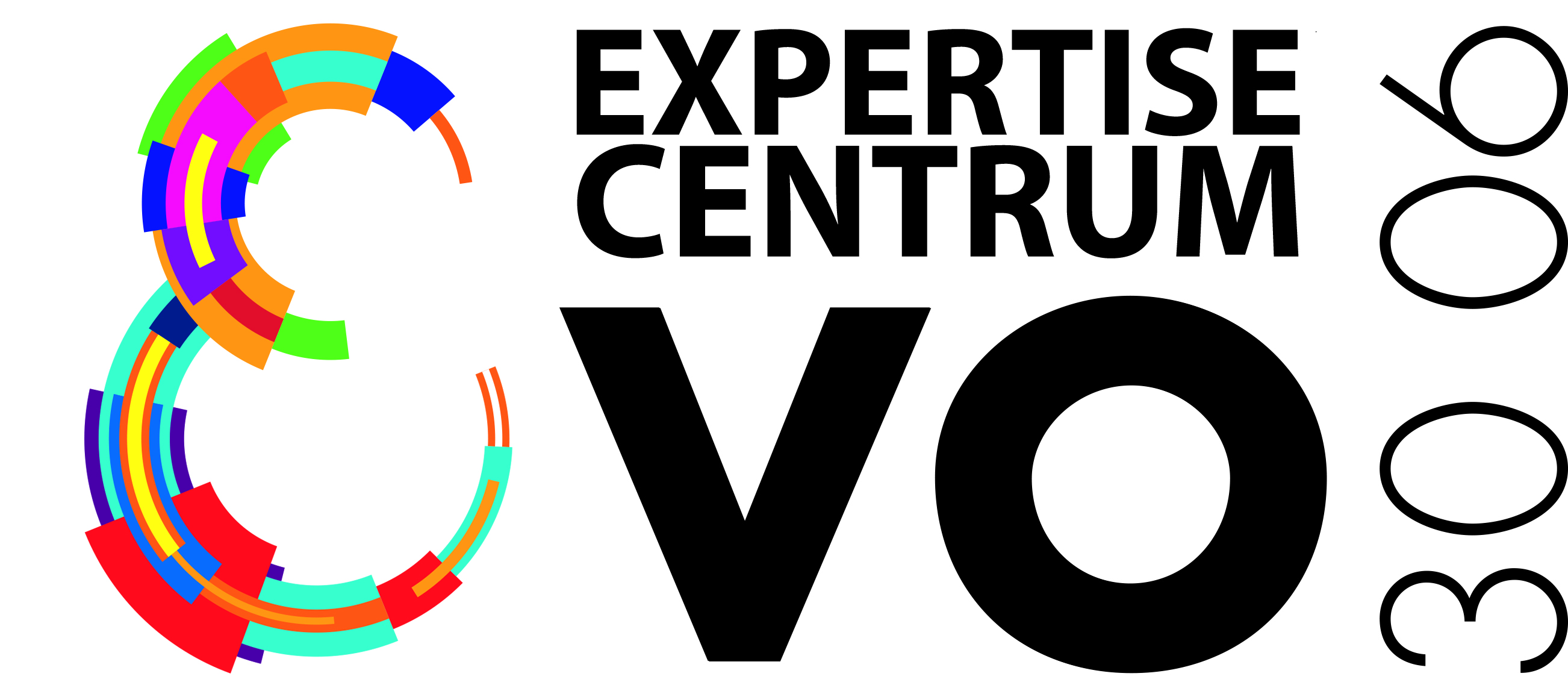 EXPERTISE ARRANGEMENT 2018-2019Het Hooghuis - StadionMedewerkers van het Expertisecentrum SWV VO 3006 ondersteunen de scholen onder andere door bij te dragen aan de professionalisering van docenten en begeleiders in de school en door advies te geven bij bepaalde problematiek.In het arrangementgesprek van Het Hooghuis locatie Stadion zijn de volgende doelen en activiteiten afgesproken:DOELEN: De competenties van mentoren en gespecialiseerde docenten in het bieden van Passend Onderwijs worden versterkt. Er worden interventies ingezet zodat voorzien kan worden in de ondersteuningsbehoeften van de groepen en leerlingen.Toelichting: gericht op brengen van expertise en bieden van ondersteuning ten aanzien van het planmatig begeleiden van leerlingen.Activiteiten Expertisecentrum SWV VO 30 06KoersklassenMytyl/LZMedewerkers Expertise CentrumPraktische wensen: Behoefte aan nabijheid en aanwezigheid op locatie op vaste dagen. Bij plaatsing PAST wordt altijd een Medewerker van het EC geïnformeerd/betrokken door de zorg coördinator. De betrokkenheid van het EC is gericht op ondersteuning van de reguliere locatie voor goede terugkeer. Voorkeur voor vast contactpersoon. Uren hiervoor komen uit totale aantal toegekende uren voor de locatie.Doorstroom nieuwkomers: Voor de ondersteuning en advies van doorstromers vanuit het ISK-onderwijs en de Taalklassen kan rechtstreeks contact opgenomen worden met Jill van der Burgt. Het traject wordt dan opgepakt Jill van der Burgt en/of Corneel van der Heiden. Contactadres: nieuwkomers@swvvo3006.nl Overleg-partners:Marcel Thomassen (teamleider)Deborah van Ham (zorg coördinator)Richard Vleeming (medewerker EC)Jacqueline Pluk (coördinator expertise arrangementen)Situatie/onderwerpContactperso(o)n(en)FunctieContactgegevensIk wil mijn kind aanmelden op school en verwacht dat hij/zij extra ondersteuning nodig heeft.Dhr. M Thomassenteamleiderm.thomassen@hethooghuis.nl0412 - 224 140Mijn kind zit op school en ik vermoed dat er meer begeleiding of extra ondersteuning nodig is.Mentor van uw kind. Hij of zij neemt wanneer dat nodig is contact op met de leerjaarcoördinatorMentor van uw kind. Hij of zij neemt wanneer dat nodig is contact op met de leerjaarcoördinatorMentor van uw kind. Hij of zij neemt wanneer dat nodig is contact op met de leerjaarcoördinatorIk heb een klacht over de begeleiding van mijn kind.Mentor en/of dhr. ThomassenMentor en/of dhr. ThomassenMentor en/of dhr. ThomassenProtocolWaar is het protocol te vinden of op te vragen?DyslexieprotocolZorgcoördinator/dyslexiecoachDyscalculieprotocolZorgcoördinator/dyscalculiecoachPestprotocolZorgcoördinator/pestcoördinatorSociale veiligheidsplanZorgcoördinatorProtocol medisch handelen en handelen bij ziekteZorgcoördinatorVerzuimprotocolZorgcoördinatorOndersteuning aan leerlingen met leerproblemen, o.a. bij ernstige lees- en/of spellingsproblemen en dyslexie, ernstige rekenproblemen en dyscalculie, en problemen in de informatieverwerking, concentratie en planning. Ondersteuning aan leerlingen met leerproblemen, o.a. bij ernstige lees- en/of spellingsproblemen en dyslexie, ernstige rekenproblemen en dyscalculie, en problemen in de informatieverwerking, concentratie en planning. Ondersteuning aan leerlingen met leerproblemen, o.a. bij ernstige lees- en/of spellingsproblemen en dyslexie, ernstige rekenproblemen en dyscalculie, en problemen in de informatieverwerking, concentratie en planning. Onderwerp Hoe de school hier werk van maakt binnen het regulier onderwijsprocesHoe maakt de school hier werk van maakt binnen de trajectvoorzieningVolgen en signaleren van leerlingen met leerproblemen. Jaarlijks voortgang meten d.m.v. ICE-JIJ toetsen.Leerlingvolgvergaderingen 5x per jaar met mentor, docententeam en leerjaarcoördinator.Mogelijkheid tot ondersteuning bij planning en structureren en huiswerkbegeleiding.Ondersteuning gericht op het versterken van de taalvaardigheid. Steunlessen Taal en Rekenen op rooster in klas 1. Ontwikkeling op gebied van taalbeleid om docenten bewust laten omgaan met vaktaal binnen hun vakgebied. Doel is om alle leerlingen het 2F niveau te laten behalen. Taalbeleid heeft plek in vakwerkplanBegeleidingslessen leerjaar 1 voor lln. met achterstanden.SpellingBegrijpend lezenTechnisch lezenExamentaaltraining leerjaars 3 en 4.Werken met en volgens protocol dyslexie: faciliteiten en hulpmiddelen. Leerling geeft (samen met de coach) aan van welke faciliteiten hij/zij gebruik wil maken. Mentor en docententeam faciliteren dat. -Dyslexiecoach; spreekuur waarbij alle leerlingen op maat begeleid kunnen worden. Er wordt een keuze gemaakt voor eventuele inzet hulpmiddelen en de leerling kan ondersteund worden in het gebruik van de hulpmiddelen. - mogelijkheid tot (digitaal) toetsen met voorleessoftware en tijdsverlengingOndersteuning gericht op het versterken van de rekenvaardigheid.  Steunlessen Taal en Rekenen op rooster in klas 1. Inzet van programma studyflow bij wiskunde en mentorles-Begeleidingslessen leerjaar 1 voor lln. met rekenachterstanden.-Rekentoetstraining leerjaar 3 en 4.Werken met en volgens protocol dyscalculie: faciliteiten en hulpmiddelen. Leerling geeft (samen met de dyscalculie-expert) aan van welke faciliteiten hij/zij gebruik wil maken. Mentor en docententeam faciliteren dat.Dyscalculie-expert; alle leerlingen kunnen op maat begeleid kunnen worden. Er wordt een keuze gemaakt voor eventuele inzet hulpmiddelen en de leerling kan ondersteund worden in het gebruik van de hulpmiddelen.Begeleiden van leerlingen bij het leren leren. Aangepaste agenda wordt verstrekt in leerjaar 1.Mentor begeleid leerlingen in mentorles. studiebegeleiding door specialisten (tegen onkostenvergoeding).Studievaardighedenbegeleiding bovenbouw.Mogelijkheid tot ondersteuning bij planning en structureren en huiswerkbegeleidingAandacht voor leerlingen die op specifieke leergebieden extra instructie en begeleiding nodig hebben. Groepsplan opgesteld door mentor met aandachtspunten leerlingenOndersteuningslessen klas 1: spelling, begrijpend lezen, rekenen, technisch lezenAandacht voor leerlingen die op specifieke leergebieden extra uitdaging nodig hebben. In overleg met mentor en vakdocentOndersteuning aan leerlingen met sociaal-emotionele problematiek en gedragsproblemen, o.a. milde vormen van angst en onzekerheid, zoals faalangst, examenvrees en keuzeproblemen, moeite in de sociale omgang met leeftijdsgenoten en volwassenen, belemmeringen door een gebrek aan onderwijsmotivatie, bewegingsonrust, impulsiviteit, mild opstandig gedrag, en problemen in de sociale afstemming (ongepast gedrag). Ondersteuning aan leerlingen met sociaal-emotionele problematiek en gedragsproblemen, o.a. milde vormen van angst en onzekerheid, zoals faalangst, examenvrees en keuzeproblemen, moeite in de sociale omgang met leeftijdsgenoten en volwassenen, belemmeringen door een gebrek aan onderwijsmotivatie, bewegingsonrust, impulsiviteit, mild opstandig gedrag, en problemen in de sociale afstemming (ongepast gedrag). Ondersteuning aan leerlingen met sociaal-emotionele problematiek en gedragsproblemen, o.a. milde vormen van angst en onzekerheid, zoals faalangst, examenvrees en keuzeproblemen, moeite in de sociale omgang met leeftijdsgenoten en volwassenen, belemmeringen door een gebrek aan onderwijsmotivatie, bewegingsonrust, impulsiviteit, mild opstandig gedrag, en problemen in de sociale afstemming (ongepast gedrag). Onderwerp Hoe de school hier werk van maakt binnen het regulier onderwijsprocesHoe de school hier werk van maakt binnen de trajectvoorzieningSignaleren van leerlingen met sociaal-emotionele problematiek en/of internaliserende gedragsproblemen. - Pre-advies dat wordt opgesteld vanuit dossier- Rots en water training leerjaar 1- GGD vragenlijst leerjaar 2- leerlingvolgvergaderingen 5x per jaar-mentor-observaties door gedragsdeskundige-Sociaal-emotionele begeleiding binnen trajectvoorziening (individueel of in groepen)-pestcoördinatorBegeleiding van leerlingen met faalangst/examenvrees. Groepsplan opgesteld door mentor met aandachtspunten leerlingenSociaal-emotionele begeleiding binnen trajectvoorziening (individueel of in groepen)examenvreesreductietrainingOndersteuning van leerlingen met keuzeproblemen. -Lessen loopbaanleren-Talententijd-mentorlessen  Coaching decaanOndersteuning bij het ontwikkelen en versterken van sociale vaardigheden. Rots en Watertraining leerjaar 1mentorlessenSociaal-emotionele begeleiding binnen trajectvoorziening (individueel of in groepen)Aandacht voor het bevorderen van schoolmotivatie.  -Leerlingvolgvergaderingen 5x per jaar-Mentorlessen-Groepsplan opgesteld door mentor met aandachtspunten leerlingenSignaleren van leerlingen met externaliserende gedragsproblemen.   - Leerlingvolgvergaderingen 5x per jaar-mentorAandacht voor het bevorderen van sociale veiligheid in de groep/school. -Rots en Watertraining leerjaar 1-mentorlessen-Begeleiding (individueel of in groepen) binnen trajectvoorziening-inzet gedragswetenschapper in klasAandacht voor het voorkomen van gedragsproblemen in en buiten de klas.  -Mentor-Groepsplan opgesteld door mentor met aandachtspunten leerlingenMaatregelen voor leerlingen die tijdelijk niet in de klas kunnen zijn als gevolg van storend gedrag voor zichzelf of anderen. Time-out in trajectvoorzieningOndersteuning aan leerlingen met lichamelijke beperkingen, o.a. bij milde auditieve, visuele of motorische beperkingen, bij milde spraaktaal belemmeringen, en bij milde belemmeringen als gevolg van een medische conditie. Ondersteuning aan leerlingen met lichamelijke beperkingen, o.a. bij milde auditieve, visuele of motorische beperkingen, bij milde spraaktaal belemmeringen, en bij milde belemmeringen als gevolg van een medische conditie. Ondersteuning aan leerlingen met lichamelijke beperkingen, o.a. bij milde auditieve, visuele of motorische beperkingen, bij milde spraaktaal belemmeringen, en bij milde belemmeringen als gevolg van een medische conditie. Onderwerp Hoe de school hier werk van maakt binnen het regulier onderwijsprocesHoe de school hier werk van maakt binnen de trajectvoorzieningWerken met en volgens een protocol medisch handelen en handelen bij ziekte. Kijken wat er op maat mogelijk is, mentor is het aanspreekpunt en deze communiceert met docenten. Bij aanmelding vindt  intern overleg plaats met teamleider.Trajectvoorziening als mogelijkheid tot rustige werkplek en opbouw schoolgang.Fysieke toegankelijkheid van het gebouw voor leerlingen met een lichamelijke beperking. Lift aanwezigBeschikbaarheid van hulpmiddelen en aangepast lesmateriaal voor leerlingen met een lichamelijke beperking.  Groepsplan opgesteld door mentor met aandachtspunten leerlingenInzet ambulante begeleidingBegeleiding van leerlingen met spraaktaal belemmeringen. Groepsplan opgesteld door mentor met aandachtspunten leerlingen- inzet ambulante begeleiding- mogelijkheid tot (digitaal) toetsen met voorleessoftware en tijdsverlengingSamenwerking met ketenpartners in de signalering en begeleiding van leerlingen met fysiek-medische problematiek, bijvoorbeeld GGD en ambulante begeleiding. Via mentor en zorgcoördinatorTrajectvoorziening als mogelijkheid tot rustige werkplek en opbouw schoolgang.OnderwerpWaar gaat het over?AmbitiesWat willen we bereiken? Wat is er meer/anders/beter als we dit doel bereikt hebben?TermijnenWanneer verwachten we het doel te bereiken?ActiviteitenWat gaan we doen om het doel te bereiken? Wie zijn daarbij betrokken?trajectvoorzieningMeer planmatig en cyclisch werken aan doelen zodat doelen bereikt worden of de ondersteuning snel op- en afgeschaald kan worden.Juli 2019Nieuwe routes vaststellenDelen met betrokken personenUitvoering nieuwe protocolevaluatietrajectvoorzieningAndere toeleidingsroutes waar mogelijk om sneller te kunnen schakelenDecember 2018Nieuw protocol ontwikkelenDelen met betrokken personenUitvoering nieuwe protocolevaluatiekoersklasOntwikkelen juiste ondersteuningsmogelijkheden voor zowel leerlingen als docenten nu doelgroep verspreid geplaatst wordt. Opbouw klas 2 en klas 4 voor komende schooljaar 2019-2010Deels juli 2019-maatwerk waar mogelijk bij ondersteuningstrajecten leerlingen-zonodig samenwerking met andere locaties-scholing/ondersteuning docenten en mentorenActiviteitenUrenMedewerkersBegeleiding/coachen leerlingbegeleiders, docenten, mentoren en teamsConsultaties en (kortdurende) begeleiding bestaande uit o.a. observaties en gesprekken met ouders, mentoren en leerlingen. Op vraag aansluiten bij ZATKlassenobservaties en groepsbegeleidingExpertise overbrengen naar docenten o.a. middels leerlingbegeleiding. Professionalisering van en vraagbaak voor personeel. Mee door ontwikkelen van de ondersteuningsstructuurSubtotaal250212Richard SanneKoersklassen 1KT en 3T200RichardCoachen van docenten en mentoren.Maatwerktrajecten begeleiden.Ondersteunen in het maken van OPP’s. Participeren in het voorzien van de ondersteuningsbehoeften van de leerlingen. Activiteiten33DidiOp vraag begeleiding/ondersteuning bieden aan school en leerlingen met fysiek-medische problematiek.Preventieve insteek m.b.t. (dreigende) thuiszitters. Kennisoverdracht, achtergrondinformatie,  signaleren van verzuim en hoe preventief te handelenNaamUrenAanwezigheidRichard Vleeming450 / 11.3 pwDo ½ , VrijdagSanne Gevers212 / 5,3 pwMaandagDidi van Schijndel33Op vraagTotaal695